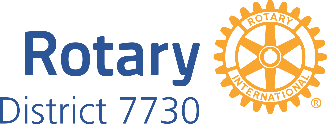 Rotary Club of ________________________Photo Release FormI hereby authorize the Rotary Club of ___________________________ and its representatives (collectively “Rotary”) to capture my image in a photograph, video, or other digital media (collectively “photo”) and to use my photo(s) for educational and promotional purposes in any of its presentations and publications, including print, web-based, and electronic presentations and publications.I understand and agree that my photo(s) will become the property of Rotary and will not be given or returned to me. I hereby irrevocably authorize Rotary to edit, alter, copy, exhibit, publish, and/or distribute my photo(s) for any lawful purpose. In addition, I waive any right to inspect or approve any finished product that contains my photo(s). Additionally, I waive any right to payment, royalties, or other compensation of any kind arising from or related to the use of my photo(s). I hereby hold harmless, release, and forever discharge Rotary from all claims, demands, and causes of action which I, my heirs, representatives, assigns, agents, executors, administrators, or any other persons acting on my behalf or on behalf of my estate have or may have by reason of the use of my photo(s) or of this photo authorization, waiver, and release. I HAVE READ AND UNDERSTAND THE ABOVE PHOTO AUTHORIZATION, WAIVER, AND RELEASE. I AFFIRM THAT I AM AT LEAST 18 YEARS OF AGE, OR, IF I AM UNDER 18 YEARS OF AGE, I HAVE OBTAINED THE REQUIRED CONSENT OF MY PARENT(S)/GUARDIAN(S) AS EVIDENCED BY THEIR SIGNATURES BELOW. I HEREBY ACCEPT THE TERMS OF THIS PHOTO AUTHORIZATION, WAIVER, AND RELEASE. _________________________________________                             ____________________________________ Signature 						                  Date__________________________________________ Print Name IF UNDER 18, THE PARENT(S) OR LEGAL GUARDIAN(S) MUST SIGN. I/WE HEREBY GRANT THE ROTARY CLUB OF ________________________________________ AND ITS REPRESENTATIVES PERMISSION TO USE THE PHOTO(S) OF THE ABOVE-NAMED MINOR, AND WE APPROVE AND ACCEPT THE TERMS OF THIS PHOTO AUTHORIZATION, WAIVER, AND RELEASE. ___________________________________________               ______________________________ Signature Individually and as Parent/Legal Guardian                  Date ___________________________________________Print Name and Capacity ___________________________________________              ______________________________ Signature Individually and as Parent/Legal Guardian                 Date ___________________________________________Print Name and Capacity